Вариант 6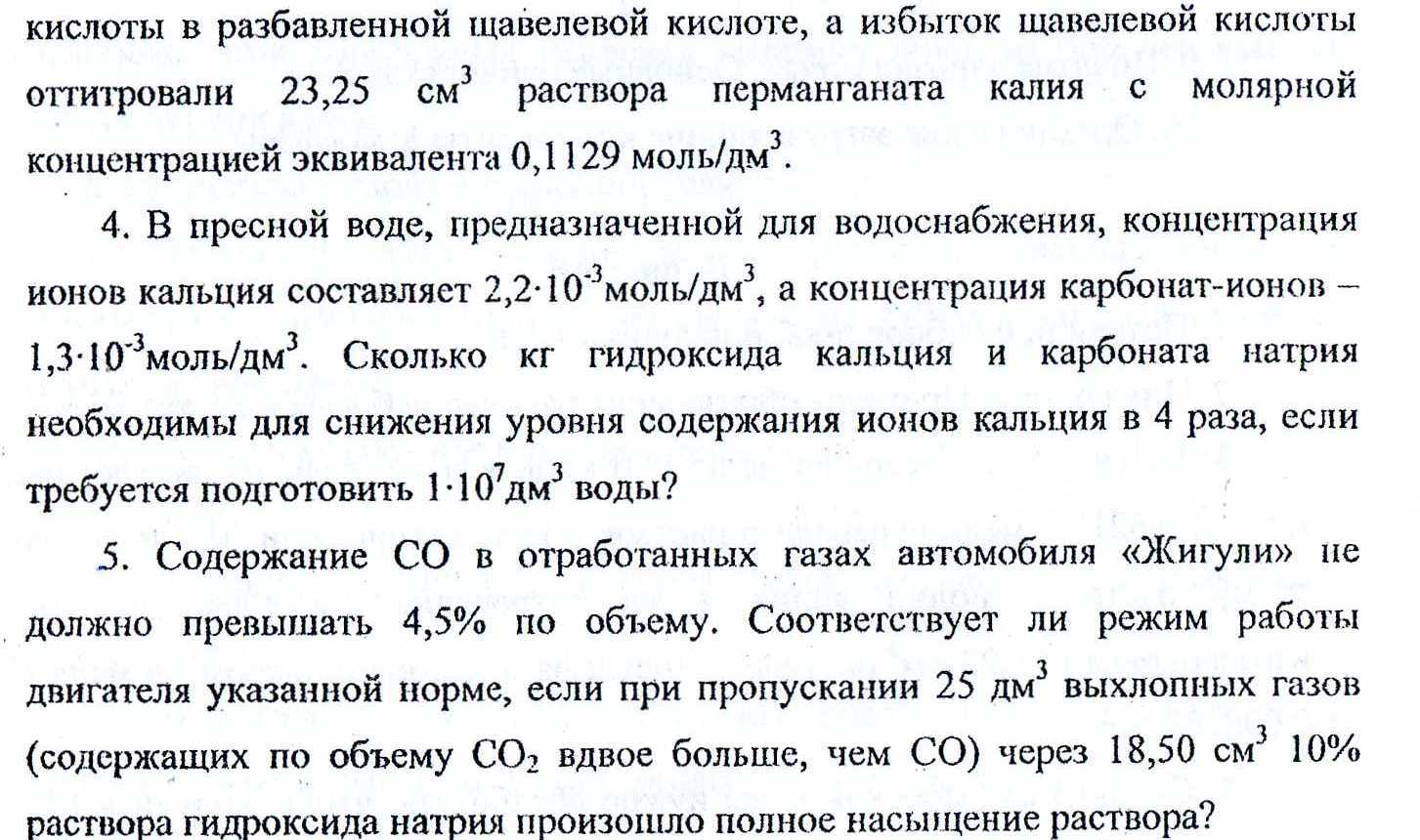 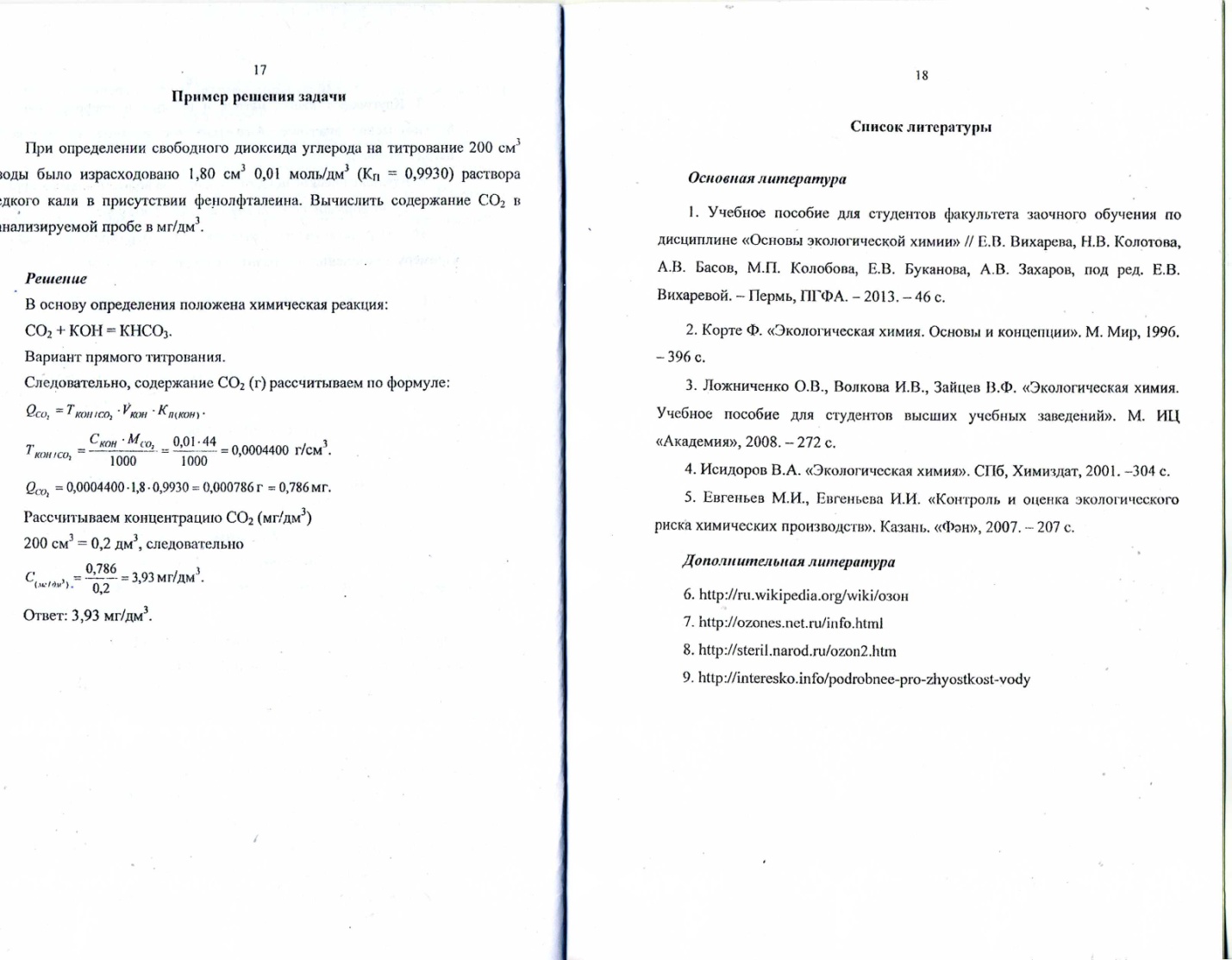 